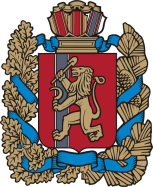 О назначении публичных слушаний по актуализации схемы теплоснабжения муниципального образования Благовещенский сельсовет Ирбейского района Красноярского края на срок до 2037 года.В соответствии с Постановлением Правительства Российской Федерации от 22.02.2012 №154 «О требованиях к схемам теплоснабжения, порядку их разработки и утверждения»  Федеральным законом от 06.10.2003 года № 131-ФЗ «Об общих принципах организации местного самоуправления в Российской Федерации», руководствуясь Уставом Благовещенского сельсовета Ирбейского района Красноярского края ПОСТАНОВЛЯЮ:      1.Провести 10.02.2023г. в 10 часов 00 минут публичные слушания по  актуализации схемы теплоснабжения муниципального образования Благовещенский сельсовет Ирбейского района Красноярского края по адресу Красноярский край Ирбейский район с. Благовещенка ул. Трактовая д.9а помещение 2.      2.Организацию и проведение публичных слушаний поручить организационному комитету в следующем составе:Гуменко Дмитрию Леонидовичу, председателю организационного комитета, глава Благовещенского сельсовета.Боброва Наталья Игоревна, председатель Благовещенского сельского Совета депутатов.Терешкова Флюра Рашидовна специалист первой категории Администрации Благовещенского сельсовета.Щербинина Наталья Николаевна, заместитель главы  Благовещенского сельсовета.Лапнова Александра Васильевна, заведующея филиалом Благовещенского СДК.3. Установить срок подачи предложений и рекомендаций:3.1. Организационному комитету публичных слушаний организовать прием предложений и рекомендаций в письменном виде по обсуждаемому вопросу в администрацию Благовещенского сельсовета ежедневно, кроме субботы, воскресенья и праздничных дней с 9-00 до 15-00 часов.3.2. Опубликовать постановление в информационном бюллетене «Вестник Благовещенского сельсовета» и на официальном сайте администрации Благовещенского сельсовета (http://Blago-663667.bdu.su).4. Контроль за исполнением настоящего Постановления оставляю за собой.5. Постановление вступает в силу со дня подписания и подлежит официальному опубликованию в печатном издании «Вестник Благовещенского сельсовета».        Глава сельсовета                                                       Д.Л. ГуменкоАдминистрация  Благовещенского сельсовета Администрация  Благовещенского сельсовета Администрация  Благовещенского сельсовета Администрация  Благовещенского сельсовета Администрация  Благовещенского сельсовета Администрация  Благовещенского сельсовета Администрация  Благовещенского сельсовета Администрация  Благовещенского сельсовета Администрация  Благовещенского сельсовета Администрация  Благовещенского сельсовета Ирбейского  района Красноярского   краяИрбейского  района Красноярского   краяИрбейского  района Красноярского   краяИрбейского  района Красноярского   краяИрбейского  района Красноярского   краяИрбейского  района Красноярского   краяИрбейского  района Красноярского   краяИрбейского  района Красноярского   краяИрбейского  района Красноярского   краяИрбейского  района Красноярского   краяПОСТАНОВЛЕНИЕПОСТАНОВЛЕНИЕПОСТАНОВЛЕНИЕПОСТАНОВЛЕНИЕПОСТАНОВЛЕНИЕПОСТАНОВЛЕНИЕПОСТАНОВЛЕНИЕПОСТАНОВЛЕНИЕПОСТАНОВЛЕНИЕПОСТАНОВЛЕНИЕ25.01.2023 г.25.01.2023 г.25.01.2023 г.25.01.2023 г.с. Благовещенкас. Благовещенка№ 5